GULBENES NOVADA PAŠVALDĪBAS DOMES LĒMUMSGulbenēPar Lejasciema pagasta nekustamā īpašuma “Aizpurvi 1” nosaukuma un adreses maiņuIzskatīts […], 2024.gada 5.februāra iesniegums (Gulbenes novada pašvaldībā saņemts 2024.gada 6.februārī un reģistrēts ar Nr. GND/5.13.3/24/305-S) ar lūgumu mainīt nekustamā īpašuma “Aizpurvi 1”, Lejasciema pagasts, Gulbenes novads, kadastra numurs 5064 016 0037, nosaukumu un adresi zemes vienībai ar kadastra apzīmējumu 5064 016 0037 un uz tās esošajām ēkām no “Aizpurvi 1” uz “Simtiņi”, Lejasciema pagasts, Gulbenes novads.Pašvaldību likuma 10.panta pirmās daļas 21.punkts nosaka, ka dome ir tiesīga izlemt ikvienu pašvaldības kompetences jautājumu; tikai domes kompetencē ir pieņemt lēmumus citos ārējos normatīvajos aktos paredzētajos gadījumos.Nekustamā īpašuma valsts kadastra likuma 1.panta 14.punkts nosaka, ka nekustamā īpašuma nosaukums ir ar pašvaldības lēmumu nekustamajam īpašumam lauku apvidū un, ja nekustamā īpašuma sastāvā esošā zemes vienība vai būve nav adresācijas objekts, nekustamajam īpašumam pilsētā vai ciema teritorijā piešķirts rekvizīts, kas nav adrese. Ministru kabineta 2021. gada 29. jūnija noteikumu Nr. 455 “Adresācijas noteikumi” 2.8, 2.9., 2.10. punkts nosaka, ka adresācijas objekts ir viensēta, dzīvošanai, saimnieciskai, administratīvai vai publiskai darbībai paredzēta ēka, zemes vienība, uz kuras ir atļauts būvēt šo noteikumu 2.8. un 2.9. apakšpunktā minētos objektus, 8.3. apakšpunkts nosaka, ka adresācijas objekta nosaukumu veido atbilstoši Valsts valodas likumā noteiktajām prasībām un normatīvajiem aktiem vietvārdu informācijas jomā, 10. punkts nosaka, ka piešķirot, mainot, tai skaitā precizējot adreses pieraksta formu, vai likvidējot adresi, pārbauda Valsts adrešu reģistra informācijas sistēmā reģistrētos datus un Kadastra informācijas sistēmas datus; pieņemto lēmumu par adreses piešķiršanu, maiņu vai likvidēšanu pašvaldība paziņo īpašniekam (valdītājam).Ministru kabineta 2012.gada 10.janvāra noteikumu Nr. 50 “Vietvārdu informācijas noteikumu” 16.1 punkts nosaka, ka vietvārdu piešķīrējinstitūcijām ir pienākums iesniegt Valsts valodas centrā atzinuma saņemšanai lēmuma projektu par oficiālā vietvārda vai oficiālā paralēlnosaukuma piešķiršanu, vietvārda statusa maiņu vai rakstības formas precizēšanu. Gulbenes novada pašvaldība ir saņēmusi Valsts valodas centra 2024.gada 16.februāra atzinumu Nr.1-16.1/102 (Gulbenes novada pašvaldībā saņemts 2024.gada 16.februārī un reģistrēts ar Nr. GND/4.18/24/679-V), ka saskaņo nekustamā īpašuma nosaukuma maiņu uz “Simtiņi”, kā arī adreses maiņu no “Aizpurvi 1”, Sinole, Lejasciema pag., Gulbenes nov., LV-4412, uz “Simtiņi”, Sinole, Lejasciema pag., Gulbenes nov., LV-4412.Pamatojoties uz Pašvaldību likuma 10.panta pirmās daļas 21.punktu, Nekustamā īpašuma valsts kadastra likuma 1.panta 14.punktu, Ministru kabineta 2021. gada 29. jūnija noteikumu Nr. 455 “Adresācijas noteikumi” 2.8., 2.9., 2.10., 8.3., 10.punktu, Ministru kabineta 2012.gada 10.janvāra noteikumu Nr. 50 “Vietvārdu informācijas noteikumu” 16.1 punktu, atklāti balsojot: ar … balsīm “PAR”- , “PRET”- , “ATTURAS”- , Gulbenes novada pašvaldības dome NOLEMJ:1. MAINĪT Lejasciema pagasta nekustamā īpašuma “Aizpurvi 1”, kadastra numurs 5064 016 0037, nosaukumu uz “Simtiņi”.2. Veikt adrešu maiņu adresācijas objektiem atbilstoši sarakstam:2. Lēmumu nosūtīt:2.1. Valsts zemes dienesta Vidzemes reģionālajai pārvaldei uz elektroniskā pasta adresi adreses reģistrēšanai;2.2. […].Pamatojoties uz Administratīvā procesa likuma 76.panta otro daļu, 79.panta pirmo daļu, 188.panta pirmo un otro daļu un 189.pantu, šo lēmumu viena mēneša laikā no tā spēkā stāšanās dienas (administratīvais akts, saskaņā ar Administratīvā procesa likuma 70.panta pirmo daļu, stājas spēkā ar brīdi, kad tas paziņots adresātam (saskaņā ar Paziņošanas likuma 8.panta trešo daļu dokuments, kas paziņots kā ierakstīta pasta sūtījums, uzskatāms par paziņotu septītajā dienā pēc tā nodošanas pastā)) var apstrīdēt Gulbenes novada pašvaldībā vai uzreiz pārsūdzēt Administratīvās rajona tiesas attiecīgajā tiesu namā pēc pieteicēja adreses vai nekustamā īpašuma atrašanās vietas.Gulbenes novada pašvaldības domes priekšsēdētājs					A.Caunītis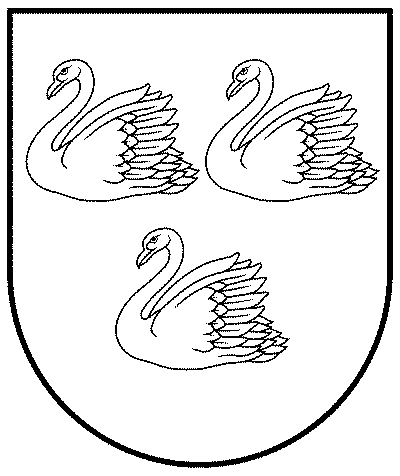 GULBENES NOVADA PAŠVALDĪBAReģ. Nr. 90009116327Ābeļu iela 2, Gulbene, Gulbenes nov., LV-4401Tālrunis 64497710, mob.26595362, e-pasts: dome@gulbene.lv, www.gulbene.lv2024.gada 29.februārīNr. GND/2024/(protokols Nr.; .p)Veiktā darbībaAdresācijas objektsAdresācijas objekta kadastra apzīmējumsAdresācijas objekta esošā adreseEsošā adresācijas objekta kods adrešu klasifikatorāAdresācijas objekta jaunā adrese123456maiņaZemes vienība, ēkas5064 016 0037,5064 016 0037 001,5064 016 0037 002,5064 016 0037 003, 5064 016 0037 004, 5064 016 0037 005, 5064 016 0037 006, 5064 016 0037 007“Aizpurvi 1”, Sinole, Lejasciema pag., Gulbenes nov., LV-4412105928518“Simtiņi”, Sinole, Lejasciema pag., Gulbenes nov., LV-4412